Resolución de adjudicación N°000043-CCF-2021-CMSan Joaquín de Flores - Heredia, a las ocho horas del 20 de mayo de dos mil veintiuno.De conformidad con lo establecido en el artículo No. 2, inciso h) y 27 de la Ley de Contratación Administrativa así como el artículo Nº 86 y 144, del Reglamento a la Ley de Contratación Administrativa, y la autorización para adjudicar las contrataciones directas, otorgada por el Consejo Superior al Departamento de Proveeduría y las Administraciones Regionales, en la sesión Nº 23-05, con vista en los antecedentes que constan en el expediente de la Compra Menor Nº 2021CD-000043-CJCM (Requisición N° 002268-SR-2021), denominada: “Rollo de papel fotográfico CN/311”, según criterio técnico 065-ISF-2021 vertido por el Lic. Marco Herrera Charraun, Jefe Sección Imagen y Sonido Forense, con el visto bueno del Licdo. Jose Pablo González Montiel Profesional 2 de la Administración del OIJ , mediante correo electrónico del 19-05-2021  se concluye:Análisis y Valoración:En la presente contratación se tiene como primer resultado de la promoción de este procedimiento, la participación de un oferente: oferta N.º 1 Laura Cristina Delgado Montoya, cédula física 401780102.En virtud de lo anterior, se procedió con la verificación del cumplimiento del pago de las obligaciones de Seguro Social y Tributarias, a través de las direcciones web autorizadas por la Caja Costarricense de Seguro Social y Ministerio de Hacienda; conforme las consultas visibles en el expediente electrónico, se tiene que al 18 de mayo del 2021 los oferentes se encontraban al día con la CCSS, FODESAF y Situación Tributaria con el Ministerio de Hacienda, por lo que cumplen con lo establecido con el art. 74 bis de la Ley Orgánica de la CCSS, con el artículo 22 de la Ley 5602 y art. 65 del Reglamento a la Ley de Contratación Administrativa al estar al día con los impuestos nacionales.En este apartado se procederá con el análisis al criterio técnico realizado por la Sección de Imagen y Sonido Forense, para el oferente que participó en esta contratación, de donde se desprende lo siguiente:Oferta N° 1  Laura Cristina Delgado MontoyaSegún lo manifestado en el informe técnico, el oferente cumple con las especificaciones técnicas solicitadas y con los requisitos de admisibilidad. Respecto a los precios, se consideran razonables de acuerdo a los montos estimados en el estudio de mercado, al precio promedio y margen de tolerancia de +/- 25% definido en el estudio de mercado realizado de previo para esta contratación, tal y como se muestra en la imagen: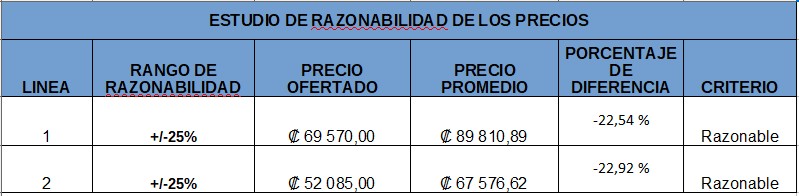 Como se observa en el cuadro anterior, se tiene que desde el punto de vista técnico, el precio ofertado se considera razonable al encontrarse dentro del rango establecido por la oficina usuaria. Por lo tanto, la oferta resulta admisible y se toma en cuenta en la etapa de evaluación de ofertas.Sistema de Evaluación:En el punto 6 del pliego de condiciones se estableció como método de evaluación que se otorgaría el 100% a la oferta con el menor precio; sin embargo, en vista de que solamente hubo 1 oferente para esta contratación, pierde sentido la aplicación del sistema de evaluación ya que no existe contra quien compararlo. No obstante, se verificó que la misma cumpla a satisfacción con los requerimientos de admisibilidad, técnicos y legales establecidos en el pliego de condiciones.Aumento de cantidades: no hay aumento de cantidades.Contenido PresupuestarioCabe señalar que conforme consta en el expediente de la mencionada contratación existe disponibilidad de recursos presupuestarios suficientes en la subpartida 29903 “Productos de papel, cartón e impresos”, mediante la solicitud de pedido N° 301-210114-21.Conclusión.De acuerdo con el análisis antes expuesto y el estudio técnico realizado por la Sección de Imagen y Sonido Forense, esta Administración determina que el oferente N.º 1 Laura Cristina Delgado Montoya, califica legal y técnicamente para ser adjudicatario, al cumplir a cabalidad  con losrequerimientos legales y cartelarios; por lo que se recomienda que se adjudique la presente contratación de la siguiente forma:A favor de Laura Cristina Delgado Montoya, cédula física 401780102 las líneas N.º 1 y N.º 2 de  esta contratación, demás condiciones conforme al pliego de condiciones: con un plazo de  entrega de 22 días hábiles después de recibido el pedido, ya sea vía fax o correo electrónico,  lo que ocurra primero. Garantía: 1 mes,  según el siguiente detalle:Monto total adjudicado ¢382,450.00 Incluye IVA.Todo lo anterior, de acuerdo con los términos y condiciones del cartel. Licdo. Ronald Vargas Bolaños, Administrador Regional – Administración Regional Ciudad Judicial. *kcs*********************************************************************************RONALD VARGAS BOLAÑOS (FIRMA)Firmado digitalmente por RONALD VARGAS BOLAÑOS (FIRMA) Fecha: 2021.05.2408:31:32 -06'00'LÍNEACANTUNIDAD DE MEDIDADESCRIPCIÓN ARTICULOCOSTO UNITARIOCOSTO TOTAL14RollosRollo de papel fotográfico CN/311Papel fotográfico para impresora de inyección-Fuji DX100-Fuji Film Inkjet paper - Quality dry - photo paper for DX100 - rollo de 203mm x 65mm (8inx213ft)-Textura lustre (mate).Empacado en caja de 2 rollos.¢69,570.00¢278,280.0022RollosRollo de papel fotográfico CN/311Papel fotográfico para impresora de inyección-Fuji DX100-Fuji Film Inkjet paper - Quality dry - photo paper for DX100 - rollo de 152mm x 65mm (6inx213ft)-Textura lustre (mate).Empacado en caja de 2 rollos.¢52,085.00¢104,170.00Monto total adjudicadoMonto total adjudicadoMonto total adjudicadoMonto total adjudicado¢382,450.00